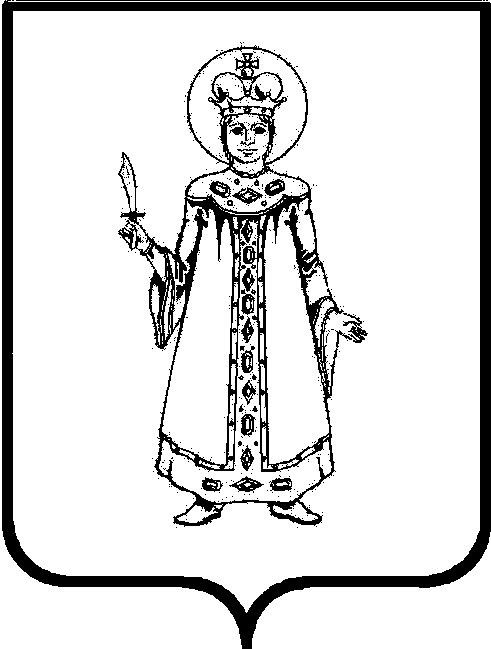 О проведении общественных обсуждений по проекту постановления Администрации Угличского муниципального района «Об утверждении проекта планировки территории и проекта межевания территории в целях установления границ земельных участков, предназначенных для строительства и размещения линейного объекта «Газопровод высокого давления г. Углич – с. Ильинское – с. Заозерье – дер. Вякирево с отводом на с. Василево – дер. Ново – дер. Епихарка Угличского муниципального района Ярославской области»» В соответствии с Градостроительным кодексом Российской Федерации, Федеральным законом от 06.10.2003 №131-ФЗ «Об общих принципах организации местного самоуправления в Российской Федерации», Уставом Угличского муниципального района, решением Думы Угличского муниципального района Ярославской области от 26.06.2018 №315 «Об утверждении Положения об организации и проведении общественных обсуждений или публичных слушаний по вопросам градостроительной деятельности на территории Угличского муниципального района», на основании заявления ООО «Газпром Межрегионгаз» от 14.12.2023, Администрация Угличского муниципального районаПОСТАНОВЛЯЕТ:	Назначить общественные обсуждения на территории Ильинского и Улейминского сельских поселений по проекту постановления Администрации Угличского муниципального района «Об утверждении проекта планировки территории и проекта межевания территории в целях установления границ земельных участков, предназначенных для строительства и размещения линейного объекта «Газопровод высокого давления г. Углич – с. Ильинское – с. Заозерье – дер. Вякирево с отводом на с. Василево – дер. Ново – дер. Епихарка Угличского муниципального района Ярославской области»» (далее – Проект).Провести общественные обсуждения по Проекту с 28.12.2023 по 11.01.2024 на официальном сайте Угличского муниципального района в информационно-телекоммуникационной сети «Интернет» по адресной ссылке: (http://uglich.ru/adm/umiizo/ugdhib/docs_pt/)  и в ходе проведения экспозиции.Организатором общественных обсуждений по Проекту назначить Управление муниципального имущества, градостроительства и земельных отношений Администрации Угличского муниципального района (далее - Управление).Экспозицию Проекта и информационных материалов к нему провести на официальном сайте Угличского муниципального района в информационно-телекоммуникационной сети «Интернет» и в Управлении района по адресу: г. Углич, ул. Ростовская, д.6, кабинет №3, по следующему графику: в рабочие дни с 15.00 до 16.00 часов, в период с 28.12.2023 по 11.01.2024.Консультирование посетителей экспозиции Проекта проводится по месту ее размещения по указанному адресу и графику.5. Установить, что предложения и замечания по Проекту участники общественных обсуждений, прошедшие идентификацию в соответствии с частью 12 статьи 5.1 Градостроительного кодекса Российской Федерации, могут вносить в период проведения общественных обсуждений с 28.12.2023 по 11.01.2024 следующими способами:1) посредством официального сайта Угличского муниципального района в информационно-телекоммуникационной сети «Интернет»;2) в письменной форме или в форме электронного документа в адрес Управления муниципального имущества, градостроительства и земельных отношений по адресу: 152615, г. Углич, ул. Ростовская, д. 6, каб. № 3, или по адресу электронной почты: umi_umr@mail.ru;3) посредством записи в книге (журнале) учета посетителей экспозиции Проекта.Направить сообщения о проведении общественных обсуждений по Проекту правообладателям земельных участков, имеющих общие границы с земельными участками, применительно к которым запрашивается разрешение, правообладателям объектов капитального строительства, расположенных на земельных участках, имеющих общие границы с земельными участками, применительно к которым запрашивается разрешение.Управлению организовать прием и рассмотрение поданных в период проведения общественных обсуждений предложений.Опубликовать настоящее постановление в «Угличской газете» и разместить на информационном портале Угличского муниципального района http://uglich.ru.Контроль за исполнением настоящего постановления возложить на первого заместителя Главы Администрации района – начальника Управления жилищно-коммунального комплекса и строительства Администрации района Задворнову О.В.Настоящее постановление вступает в силу после его официального опубликования.Глава района								       А.Г. Курицин